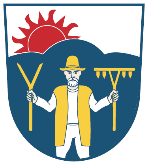 Obecní úřad ViganticeStanovení minimálního počtu členů okrskové volební komise Vigantice pro volbu prezidenta České republiky konanéve dnech 13. a 14. ledna 2023případné II. kolo 27. a 28. ledna 2023Starosta obce Vigantice v souladu s § 14 odst. 1 písm. c) zákona č. 275/2012 Sb., o volbě prezidenta republiky a o změně některých zákonů, ve znění pozdějších předpisů.
Stanovuje s přihlédnutím k počtu oprávněných voličů ve volebním okrsku Vigantice minimální počet členů okrskové volební komise na pět, včetně zapisovatele.Ve Viganticích 13. 11. 2022………………………………………………….Zdenek Porubský
starosta obce